Name: _____________________________________TOPIC 2: Cells and Cellular OrganizationPlease use the Khan Academy Parts of a Cell video to guide youWhat structure defines a cell? 	 

What do we call an organism that does have a nucleus? 	 

What do we call an organism that does not have a nucleus?	
 What are two examples of prokaryotes? 	 What are three types of eukaryotes? 	 
Ribosomes help to make ___________ for the cell.The fluid in the cells is called the ______________ (aka cytoplasm)
The Endoplasmic reticulum connects to the __________ Bodies
The section of the Endoplasmic Reticulum with attached ribosomes is called the _____________ ER
The section of the Endoplasmic Reticulum without ribosomes is called the ______________ ER
When a protein leaves the Golgi Bodies, what does it take with it? __________________________________

This piece will help it float around in the cell and fuse with the cell membrane.
What items could be stored in a vesicle?  


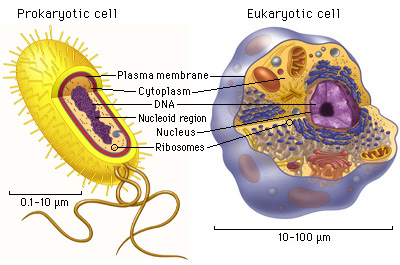 Lysosomes and lytic vacuoles do what?  

What is an organelle?  
 
Where do we turn sugars into ATP?  
What do plants use for photosynthesis?  


What do filaments do?   